Первый раз – в первый класс.Рекомендации для родителей первоклассников.	Ребенок пошел в первый класс, это значит, что в его жизни наступают достаточно бурные изменения; из беззаботного детства он попадает в мир с гораздо более жесткими требованиями. Теперь от малыша требуется не только строгая дисциплина, но и умение по 30-40 минут спокойно высидеть на уроке, заодно стараясь усвоить учебный материал. В первые дни у первоклассников бывает, как правило, по 3 урока, а затем ежедневно по 4-5 уроков. Кроме этого ребенку необходимо строить отношения в новом, большом коллективе. Вот почему психологи рассматривают весь первый школьный год как длительную стрессовую ситуацию.Наиболее распространенные проблемы первоклассников:ребенок не может сосредоточиться, его внимание рассеянно;ребенок не в состоянии самостоятельно справиться с заданием;ребенок не может подолгу сидеть без движения над домашними заданиями, его больше интересуют игрушки, а не книжки-прописи.Поэтому трудно переоценить помощь, которую могут оказать в это время родители ребенку. Для начала просто с вниманием отнеситесь к его ежедневным школьным проблемам. Например, мало кто представляет, что бывает с первоклассником, когда на уроке у него ломается карандаш, выясняется, что нет нужной цветной бумаги или забыта дома тетрадь. Поэтому не поленитесь накануне каждого учебного дня проверить, заточены ли цветные карандаши, уложены ли в портфель все необходимые принадлежности, в порядке ли школьная одежда.Как помочь первокласснику преодолеть трудности?1. Не пытайтесь с самого начала требовать от ребенка самостоятельности. Понадобится несколько месяцев, чтобы он понял: учеба - это обязанность, которую надо выполнять - Надо помогать ему, поддерживать в нем уверенность, что “все получится”.2. Не стоит в этот год отдавать ребенка в какие-то дополнительные кружки, секции; это лишь усилит в нем ощущение нестабильности. Ребенку сейчас нужна привычная атмосфера, в которой он находится до школы, особенно важно, чтобы дом в это время стал для него надежным “тылом”.3. Постарайтесь с самого начала наладить душевный контакт с ребенком, только в этом случае Вы всегда будете в курсе всех его школьных проблем.4. Если квартирные условия не позволяют выделить ребенку для занятий комнату или даже отдельный стол, у него все равно должно быть постоянное место для подготовки домашних заданий, для хранения учебников и тетрадей. И главное - к занятиям своего ребенка нужно относиться с уважением. Это значит, что вы не должны отрывать его во время занятий, и на это время желательно организовать в квартире рабочую тишину.Первый год - два нужно обязательно помогать ребенку в подготовке домашнего задания. Не правы те родители, которые отказываются от этого, ссылаясь на то, что воспитывают в ребенке самостоятельность. А на такое обучение может потребоваться и не год, и не два.5. Родителям следует помнить, что ребенка надо хвалить не за успехи, а за старательность.6. Ни в коем случае нельзя сердиться, ругать за “лень”, даже небрежность.7. Хотелось бы посоветовать родителям постоянно поддерживать отношения с учителем и регулярно говорить с ним о ребенке, даже если с учебой у него все в порядке. Вы не только лучше поймете требования учителя, но и увидите своего ребенка совершенно с другой стороны, откроете в нем что-то новое. Ведь ваша главная задача - поддерживать интерес к учебе, помогать ему, укреплять в нем уверенность, “что все получится”.Советы родителям первоклассника1)Начинайте «забывать» о том, что ваш ребенок маленький. Дайте ему посильную работу в доме, определите круг обязанностей. Сделайте это мягко: «Какой ты у нас уже большой, мы уже можем доверить тебе помыть посуду (вымыть пол, вытереть пыль и т д.)»2)Определите общие интересы. Участвуйте в любых занятиях своих детей, проводите с ними свободное время не «рядом», а «вместе». Для этого достаточно посмотреть вместе фильм, построить крепость из снега, поговорить на волнующие ребенка темы.3)Не ругайте, а тем более не оскорбляйте ребенка, особенно в присутствии посторонних. Уважайте чувства и мнения ребенка. Научите ребенка делиться своими проблемами.4)Обсуждайте с ним конфликтные ситуации, возникшие в общении ребенка со сверстниками или взрослыми. Искренне интересуйтесь его мнением, только так вы сможете сформировать у него правильную жизненную позицию.5)Чаще разговаривайте с ребенком. Развитие речи – залог хорошей учебы. Слушайте внимательно, задавайте вопросы, чтобы ребенок чувствовал, что вам это действительно интересно. Вместе с ним придумайте самые разные фантастические истории – о предметах, вещах, явлениях природы.6)Отвечайте на каждый вопрос ребенка. Только в этом случае его познавательный интерес никогда не иссякнет.7)Постарайтесь хоть иногда смотреть на мир глазами вашего ребенка.Видеть мир глазами другого – основа взаимопонимания. Чаще хвалите, восхищайтесь вашим ребенком. Хвалите словом, улыбкой, лаской и нежностью.Как помочь первокласснику привыкнуть к школе.Ваш ребенок – первоклассник? Это прекрасно! Но этот год окажется непростым, как для ребенка, так и для вас. На что следует обратить внимание? Как поддержать ребенка в его нелегких начинаниях?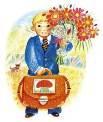 1 шагПровожайте ребенка в школу. Даже, если не нужно переходить улицу. Пусть ваш ребенок почувствует важность события: теперь он – школьник, и эта дорога к школе – символ начала трудового дня.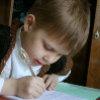 2 шагВыделите для ребенка его личное пространство. Лучше, если вы выделите ему целую комнату, где он сможет спокойно заниматься. Если лишней комнаты нет, купите ребенку его собственный письменный стол.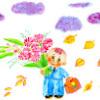 3 шагСледите за режимом дня. Переход на новый распорядок – это всегда сложно. Для первоклассника очень важно делать перерывы в занятиях. Полчаса учебы – перерыв на 5-10 минут, и можно снова учить уроки. Также обязательно гуляйте с ребенком хотя бы полчаса на свежем воздухе.
Почаще играйте с ребенком в свободное время. Это поможет ему, да и вам тоже, расслабиться.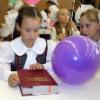 4 шагХвалите его! В любой работе найдите, за что можно похвалить ребенка. Даже, если он не совсем справился с заданием. Пусть он почувствует себя увереннее, и тогда сможет спокойно понять и исправить ошибки.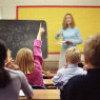 5 шагБудьте в курсе того, что происходит с ребенком в школе. Что задали сегодня? Как прошел урок? Проявляйте дружеский, но не жесткий контроль. Так у ребенка скорее выработается ответственность и организованность.«Каждый день с ребенком начинайте с радостью, заканчивайте с миром»